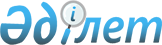 О внесении изменений в постановление акимата Майского района от 9 декабря 2020 года № 311/12 "Об определении мест для размещения агитационных печатных материалов и предоставлении кандидатам помещений для встреч с избирателями на территории Майского района"Постановление акимата Майского района Павлодарской области от 15 февраля 2023 года № 38/2. Зарегистрировано Департаментом юстиции Павлодарской области 15 февраля 2023 года № 7311
      Акимат Майского района ПОСТАНОВЛЯЕТ:
      1. Внести в постановление акимата Майского района от 9 декабря 2020 года № 311/12 "Об определении мест для размещения агитационных печатных материалов и предоставлении кандидатам помещений для встреч с избирателями на территории Майского района" (зарегистрировано в Реестре государственной регистрации нормативных правовых актов за № 7089) следующие изменения:
      заголовок указанного постановления изложить в новой редакции:
      "Об определении мест для размещения агитационных печатных материалов для всех кандидатов";
      пункт 1 указанного постановления изложить в новой редакции:
      "1. Определить совместно с Майской районной территориальной избирательной комиссией места для размещения агитационных печатных материалов для всех кандидатов, согласно приложению, к настоящему постановлению.";
      пункт 2 указанного постановления исключить; 
      приложение 1 к указанному постановлению изложить в новой редакции согласно приложению, к настоящему постановлению;
      приложение 2 к указанному постановлению исключить.
      2. Контроль за исполнением настоящего постановления возложить на руководителя государственного учреждения "Аппарат акима Майского района".
      3. Настоящее постановление вводится в действие по истечении десяти календарных дней после дня его первого официального опубликования.
       "Согласовано"
      Майская районная 
      территориальная
      избирательная комиссия Места для размещения агитационных печатных материалов для всех кандидатов
					© 2012. РГП на ПХВ «Институт законодательства и правовой информации Республики Казахстан» Министерства юстиции Республики Казахстан
				
      Аким Майского района 

А. Амирин
Приложение
к постановлению акимата
Майского района
от 15 февраля 2023 года
№ 38/2Приложение 1
к постановлению акимата
Майского района от
9 декабря 2020 года
№ 311/12
№ п/п
Наименование населенного пункта
Место размещения агитационных печатных материалов
Количество стендов
1
село Акшиман
напротив здания коммунального государственного учреждения "Акшиманская основная средняя школа" отдела образования Майского района, управления образования Павлодарской области по улице Алии Молдагуловой;
слева от здания государственного казенного коммунального предприятия "Акшиманский сельский клуб" Культурно-досугового центра, отдела культуры, физической культуры и спорта Майского района, акимата Майского района по улице Желтоксан;
2 стенда
2
село Акжар
напротив здания коммунального государственного учреждения "Акжарская средняя общеобразовательная школа" отдела образования Майского района, управления образования Павлодарской области по улице Курмангазы;
напротив здания государственного казенного коммунального предприятия "Акжарский сельский клуб" Культурно-досугового центра, отдела культуры, физической культуры и спорта Майского района, акимата Майского района по улице Абая;
2 стенда
3
село Майск
напротив здания государственного учреждения "Аппарат акима Майского сельского округа Майского района Павлодарской области" по улице Абылайхана;
справа от здания коммунального государственного учреждения "Майская средняя общеобразовательная школа" отдела образования Майского района, управления образования Павлодарской области по улице Школьная;
напротив здания государственного казенного коммунального предприятия "Майский сельский клуб" Культурно-досугового центра, отдела культуры, физической культуры и спорта Майского района, акимата Майского района по улице Абылайхана;
3 стенда
4
отделение Енбекши Майского сельского округа
напротив жилого дома № 8 по улице Иртышная;
1 стенд
5
село Каратерек
напротив здания государственного казенного коммунального предприятия "Каратерекский сельский дом культуры" Культурно-досугового центра, отдела культуры, физической культуры и спорта Майского района, акимата Майского района по улице Жамбыла Жабаева;
пересечение улиц Жамбыла Жабаева и Абая Кунанбаева;
2 стенда
6
село Хасена Сейтказина
напротив жилого дома № 9/2 по улице Орджоникидзе;
1 стенд
7
село Майтубек
напротив здания коммунального государственного учреждения "Майтубекская средняя общеобразовательная школа" отдела образования Майского района, управления образования Павлодарской области по улице Бауыржана Момышулы;
напротив здания государственного казенного коммунального предприятия "Майтубекский сельский клуб" Культурно-досугового центра, отдела культуры, физической культуры и спорта Майского района, акимата Майского района по улице Бауыржана Момышулы;
2 стенда
8
село Кызыленбек
напротив здания коммунального государственного учреждения "Казахстанская основная средняя школа" отдела образования Майского района, управления образования Павлодарской области по улице Мухтара Ауэзова;
1 стенд
9
село Жумыскер
напротив здания государственного казенного коммунального предприятия "Жумыскерский сельский клуб" Культурно-досугового центра, отдела культуры, физической культуры и спорта Майского района, акимата Майского района по улице Зекеша Кажкенова;
напротив здания коммунального государственного учреждения "Казанская средняя общеобразовательная школа" отдела образования Майского района, управления образования Павлодарской области по улице Пушкина;
напротив здания врачебной амбулатории коммунального государственного предприятия на праве хозяйственного ведения "Майская районная больница" управления здравоохранения Павлодарской области, акимата Павлодарской области по улице Целинная;
3 стенда
10
село Абай
напротив здания детского подросткового клуба "Байтерек" коммунального государственного казенного предприятия "Районный Дом школьников" отдела образования Майского района, управления образования Павлодарской области по улице Абая;
1 стенд
11
село Саты
напротив здания медицинского пункта коммунального государственного предприятия на праве хозяйственного ведения "Майская районная больница" управления здравоохранения Павлодарской области, акимата Павлодарской области по улице Жумагайши Исатаевой;
напротив здания государственного казенного коммунального предприятия "Сатинский сельский дом культуры" Культурно-досугового центра, отдела культуры, физической культуры и спорта Майского района, акимата Майского района по улице Гагарина; напротив здания коммунального государственного учреждения "Сатинская основная средняя школа" отдела образования Майского района, управления образования Павлодарской области по улице Жумагайши Исатаевой;
3 стенда
12
село Малайсары
напротив здания государственного казенного коммунального предприятия "Малайсаринский сельский дом культуры" Культурно-досугового центра, отдела культуры, физической культуры и спорта Майского района, акимата Майского района по улице Маншук Маметовой;
напротив здания врачебной амбулатории коммунального государственного предприятия на праве хозяйственного ведения "Майская районная больница" управления здравоохранения Павлодарской области, акимата Павлодарской области по улице Амангельды Иманова;
напротив здания коммунального государственного учреждения "Малайсаринская средняя общеобразовательная школа" отдела образования Майского района, управления образования Павлодарской области по улице Абая;
3 стенда
13
ферма 1 Малайсаринского сельского округа
напротив жилого дома № 18 по улице Аксарай;
1 стенд
14
село Кентубек
напротив здания коммунального государственного учреждения "Жалтырская средняя общеобразовательная школа" отдела образования Майского района, управления образования Павлодарской области по улице Ибрая Алтынсарина;
автобусная остановка напротив жилого дома № 8/1 по улице Махмета Каирбаева;
напротив здания государственного казенного коммунального предприятия "Ясли сад "Карлыгаш" аппарата акима Кентубекского сельского округа Майского района Павлодарской области по улице Ибрая Алтынсарина;
3 стенда
15
село Коктобе
напротив здания коммунального государственного учреждения "Средняя общеобразовательная школа имени Ерсина Мукашева" отдела образования Майского района, управления образования Павлодарской области по улице Сакена Сейфуллина;
напротив сквера имени К.Сатпаева по улице Казбек би;
напротив здания коммунального государственного предприятия на праве хозяйственного ведения "Майская районная больница" управления здравоохранения Павлодарской области, акимата Павлодарской области по улице Олжаса Сулейменова;
напротив здания коммунального государственного учреждения "Детско-юношеская спортивная школа Майского района" управления физической культуры и спорта Павлодарской области, акимата Павлодарской области по улице Айтеке би;
4 стенда
16
село Белогорский ХПП
напротив жилого дома № 2 по улице Элеваторная;
1 стенд
17
село Бозша
напротив здания государственного казенного коммунального предприятия "Бозшинский сельский клуб" Культурно-досугового центра, отдела культуры, физической культуры и спорта Майского района, акимата Майского района по улице Магауа Батаева;
1 стенд
18
село Басколь
напротив здания государственного казенного коммунального предприятия "Баскольский сельский дом культуры" Культурно-досугового центра, отдела культуры, физической культуры и спорта Майского района, акимата Майского района по улице Корабая Балкенова;
1 стенд
19
село Жанатлек
напротив жилого дома № 14 по улице Аушаика.
1 стенд